โครงการชุมชนต้นแบบดูแลสุขภาพให้ปลอดภัยห่างไกลอาหารรสจัด หวานมัน เค็มโนนค้อหมู่ที่ 8 ต.ธัญญา อ.กมลาไสย จ.กาฬสินธุ์ชื่อผู้ศึกษา  วาสนา  ศิริรักษ์ , ลักคณา  สุเพ็ญศิลป์ รพ.สต.บ้านบ่อ ต.ธัญญา อ.กมลาไสย จ.กาฬสินธุ์หลักการและเหตุผล        เนื่องด้วยภาวะที่เร่งรีบจากกระแสการพัฒนาในยุคปัจจุบัน ภาวะการเติบโตทางเศรษฐกิจของลัทธิวัตถุนิยม ที่มุ่งให้ความสำคัญกับการพัฒนาทางด้านวัตถุ เอาเงินเป็นตัวตั้ง การดำเนินธุรกิจที่ขาดความรับผิดชอบ ผู้ผลิตไม่ได้ให้ข้อมูลเกี่ยวกับส่วนประกอบและคุณค่าทางโภชนาการ ทำให้ประชาชนมีวิถีการดำรงชีวิตที่เร่งรีบ เกิดค่านิยม วัฒนธรรม และวิถีการดำเนินชีวิตที่ไม่เพียงพอ ขาดความสมดุล ทำให้ประชาชนขาดการเอาใส่ใจดูแล ควบคุม และป้องกันปัจจัยเสี่ยงที่ส่งผลกระทบต่อสุขภาพ ประชาชนมีพฤติกรรมการบริโภคอาหารที่ไม่เหมาะสมและฟุ่มเฟือย นิยมบริโภคอาหารขยะหรือจั๊งค์ฟู้ด (Junk Food) ที่มีส่วนประกอบหลัก ซึ่งประกอบด้วยแป้ง น้ำตาล น้ำมัน ไขมัน ผงชูรส และเกลือมากขึ้น แต่มีสารอาหารที่จำเป็นต่อการเจริญเติบโตของร่างกายและสติปัญญาอยู่ในปริมาณน้อยมาก ได้แก่ อาหารประเภทฟาสต์ฟูด อาหารสำเร็จรูป อาหารจานด่วน อาหารทอด อาหารขบเคี้ยว ลูกอม หมากฝรั่ง ขนมหวาน น้ำอัดลม เครื่องดื่มรสหวาน เป็นต้น โดยสามารถหาซื้อได้ง่าย สะดวก มีการแข่งขันทางการตลาดและมีการลงทุนโฆษณาสูงมาก (สำนักงานคณะกรรมการพัฒนาการเศรษฐกิจและสังคมแห่งชาติ, ๒๕๕๓) ส่วนการประกอบอาหารกินเองที่บ้าน และการปลูกผักไว้กินเองมีลดน้อยลง ซึ่งพบว่า ประชาชนส่วนใหญ่รับประทานอาหารประเภทผักและผลไม้น้อยลง ขาดการออกกำลังกาย มีภาวะความเครียดเรื้อรัง ไม่สามารถจัดการอารมณ์ได้ มีพฤติกรรมการสูบบุหรี่ และดื่มเครื่องดื่มที่มีแอลกอฮอล์มากขึ้น (ไพจิตร์ วราชิต. ออนไลน์ ,๑ มีนาคม ๒๕๕๕)จากพฤติกรรมการบริโภคที่เกินจำเป็นขาดความสมดุลของพลังงานเข้าและออกในร่างกาย จึงไม่สามารถควบคุมน้ำหนักที่เหมาะสมได้ ทำให้เกิดภาวะโภชนาการเกิน มีภาวะน้ำหนักเกินมาตรฐาน หรือเป็นโรคอ้วนอันมีสาเหตุจากความนิยมบริโภคที่เน้นความอร่อยตามใจชอบมากกว่าคุณภาพและคุณค่าทางโภชนาการ ก่อให้เกิดการแพร่ระบาดของโรคไม่ติดต่อเรื้อรังหรือที่เรียกว่า “โรควิถีชีวิต” ที่สามารถป้องกันได้ และมีแนวโน้มทวีความรุนแรงมากยิ่งขึ้นเรื่อยๆ ไปทั่วโลก โดยเฉพาะ ๕ โรควิถีชีวิตที่สำคัญ ได้แก่ โรคเบาหวาน โรคความดันโลหิตสูง โรคหัวใจ โรคหลอดเลือดสมอง และโรคมะเร็ง (ไพจิตร์ วราชิต. ออนไลน์ ,๑ มีนาคม ๒๕๕๕) โดยพบว่า มีผู้เสียชีวิตจาก ๕ โรคดังกล่าวปีละ ๙๗,๙๐๐ คน หรือประมาณ ๑ ใน ๓ ของผู้เสียชีวิตทั้งหมดที่มีปีละประมาณ ๓ แสนคน เฉลี่ยชั่วโมงละ ๑๑ คน โดย ๒ ใน ๓ มีอายุน้อยกว่า ๖๐ ปี และในรอบ ๕ ปี ตั้งแต่ พ.ศ.๒๕๔๙-๒๕๕๓ มีผู้ป่วยจาก ๕ โรควิถีชีวิตดังกล่าว เข้ารักษาตัวในโรงพยาบาลสูงขึ้นเกือบ ๒ เท่า (โสภณ เมฆธน. ออนไลน์ ,๑ มีนาคม ๒๕๕๕)	โรคไม่ติดต่อเป็นปัญหาที่พบบ่อยและเป็นปัญหาสาธารณสุขที่สำคัญของประเทศไทย  โดยเฉพาะโรคเบาหวานและความดันโลหิตสูง  ซึ่งโรคดังกล่าวเป็นโรคเรื้อรังซึ่งเกิดจากพฤติกรรมสุขภาพ  ได้แก่พฤติกรรมเสี่ยงในการบริโภคอาหาร  การสูบบุหรี่  การดื่มสุรา  การที่ไม่ออกกำลังกาย  ความเครียด  โรคอ้วน  โรคเรื้อรังดังกล่าวโรคที่ต้องได้รับการดูแลอย่างต่อเนื่อง  และมีภาระค่าใช้จ่ายในการรักษาพยาบาลสูง  ถ้าไม่ได้รับการดูแลอาจเกิดภาวะแทรกซ้อน  และทำให้เสียชีวิตก่อนวัยอันควร  ในเขตตำบลธัญญา  มีผู้ป่วยโรคเบาหวาน ความดันโลหิตสูงเป็นจำนวนมาก ซึ่งมีแนวโน้มจะสูงขึ้น  และคาดว่าจะมีผู้ป่วยรายใหม่เพิ่มขึ้นทุก ๆ ปี  เจ้าหน้าที่โรงพยาบาลส่งเสริมสุขภาพตำบลธัญญาและอาสาสมัครสาธารณสุข  ได้เห็นความสำคัญของโรคเรื้อรังดังกล่าว  จึงจัดทำโครงการนี้ขึ้น  เพื่อให้ประชาชนในพื้นที่  รวมถึงผู้ที่ป่วยเป็นโรคเรื้อรัง และกลุ่มเสี่ยง  สนใจดูแลสุขภาพของตนเอง  โดยตระหนักถึงอันตรายและภาวะแทรกซ้อนที่อาจเกิดขึ้นได้  วัตถุประสงค์	สร้างเครือข่ายจัดตั้งชุมชนต้นแบบ เพื่อปรับเปลี่ยนพฤติกรรมการบริโภคอาหารของกลุ่มผู้ป่วยลดการใช้เครื่องปรุงรส(ผงชูรส)ประโยชน์ของงานวิชาการ1. เพื่อเป็นการปรับเปลี่ยนพฤติกรรมการบริโภคอาหารของกลุ่มป่วย2. ผู้ป่วยเรื้อรังโรคเบาหวาน ความดันดลหิตสูง ลดอัตราภาวะแทรกซ้อนของโรคได้3.เพื่อให้คนในชุมชนลดการใช้ผงชูรสในการปรุงอาหารเพื่อ          4.ผู้นำ /กรรมการหมู่บ้าน/อสม./กลุ่มผู้ป่วยและญาติมีความรู้และดูแลตนเองได้          5. เพื่อเป็นการสร้างเครือข่ายการทำงานประชากร/กลุ่มตัวอย่าง	กลุ่มผู้ป่วยและประชาชนในหมู่บ้านโนนค้อหมู่ที่ 8 		-กลุ่มผู้ป่วย  11  คน		-ประชาชนในหมู่บ้าน  27  คนขั้นตอน1.ประชุมทำความเข้าใจ  วิเคราะห์ปัญหา  หาสาเหตุของการเกิดโรค2.อบรมให้ความรู้การบริโภคอาหารให้ห่างไกลโรค การปรับเปลี่ยนพฤติกรรมการกิน  การออกกำลังกายสมาธิบำบัด  SKT3.จัดตั้งชุมชนต้นแบบลดการใช้ผงชูรส  -จัดตั้งคณะกรรมการระดับตำบล,หมู่บ้าน -จัดทำทะเบียนเครือข่าย4.ประชาคมเพื่อกำหนดกติกาชุมชน   		 -ทำประชาพิจารณ์กติกาชุมชน 		 -ประกาศใช้ กติกาชุมชน  		 -เสนอโครงการเพื่อนขอสนับสนุนงบประมาณวิธีการขั้นตอนโครงการดูแลสุขภาพให้ปลอดภัยห่างไกลอาหารรสจัด หวานมัน เค็ม-อบรมให้ความรู้การดูแลสุขภาพ  พฤติกรรมการบริโภคอาหารแก่ประชาชนในหมู่บ้าน-ศึกษาสรรพคุณสมุนไพร-จัดทำนวัตกรรมผงนัวเพื่อสุขภาพ-จัดหาวัตถุดิบในการทำผงนัว-จัดทำผงนัวไว้จำหน่ายและใช้ในชุมชนจัดตั้งกลุ่มครัวเรือนต้นแบบไม่ใช้ผงชูรส -การออกติดตามเครือข่าย-ติดตามการใช้ผงนัวเพื่อสุขภาพและสนับสนุนการทำโครงการต่อเนื่องปี 2559วัสดุอุปกรณ์1.ข้าวกล้อง 2.เห็ดนางรม3.หญ้าหวาน4.ผักหวานบ้าน5.ใบกระถิน6.ใบชะมวง7.ชะอม8.ใบมะรุม9.ตำลึง10.ใบหม่อน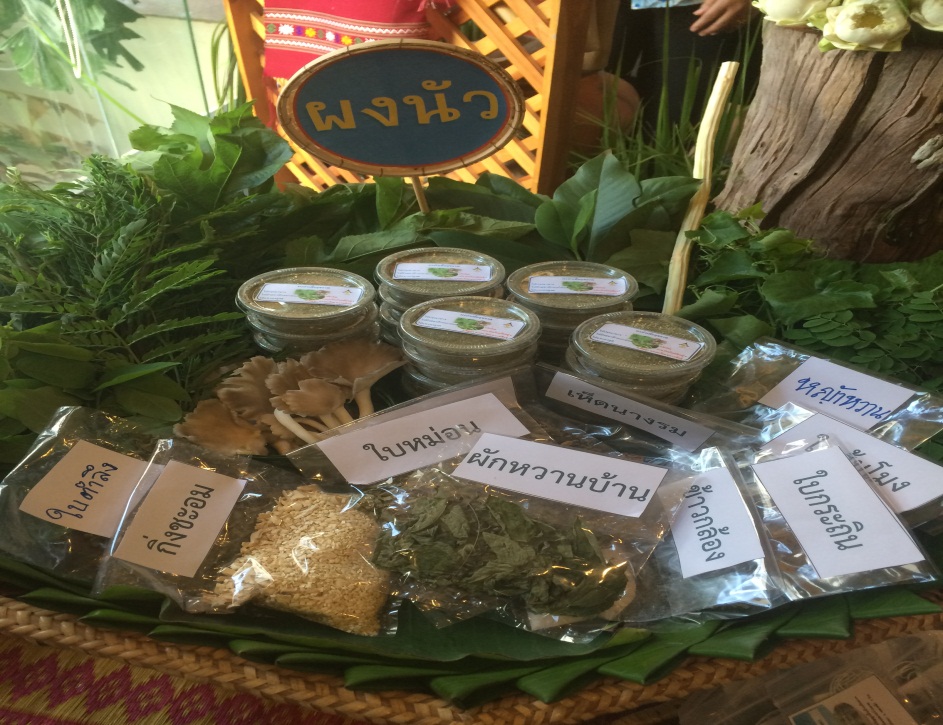 วิธีทำ1.นำสมุนไพรมาดากแดดให้แห้งประมาณ 3-4 ครั้ง2.นำสมุนที่ตากแห้งแล้วนำมาบดให้ละเอียด3.นำสมุนไพรทั้งหมดนำมาผสมคลุกเคล้าให้เข้ากันบรรจุลงในภาชนะวิธีใช้	ใช้ในการปรุงอาหารแทนผงชูรสผลการวิเคราะห์/ผลการศึกษา       สรุปผลลัพธ์ของการพัฒนานวัตกรรม  กระบวนการมีส่วนร่วมผลสำเร็จของการพัฒนา นวัตกรรม กระบวนการมีส่วนร่วม  ส่งผลความสามารถในการจัดการสุขภาพ  สามารถสรุปผลสำเร็จในการสร้างการมีส่วนร่วมในการดำเนินงาน  ได้ ดังนี้ ๑. ประชาชนเข้าใจปัญหาสุขภาพที่เชื่อมโยงกับบริบทสถานการณ์ที่เป็นจริงในพื้นที่ ๒. ภาคีเครือข่ายร่วม ผลักดันนโยบาย  จัดเวทีแลกเปลี่ยนเรียนรู้ ลดการเกิดโรคในชุมชนได้ ๓.  การให้ความรู้แก่กลุ่มเป้าหมายเป็นรูปธรรม  สามารถนำไปปฏิบัติได้จริงในพื้นที่ ๔.มีระบบสนับสนุนระดับตำบลที่ชัดเจน  เช่นด้านข้อมูล  ด้านสื่อ ด้านงบประมาณ เป็นต้นจากผลการดำเนินงานสามารถนำมาสรุป ผลผลิต  ผลลัพธ์    ดังนี้ตาราง 1. ผลผลิต ผลลัพธ์โครงการดูแลสุขภาพให้ปลอดภัยห่างไกลอาหารรสจัด หวานมัน เค็ม  อภิปรายผลการศึกษาการศึกษาผู้เข้าร่วมโครงการชุมชนต้นแบบดูแลสุขภาพให้ปลอดภัยห่างไกลอาหารรสจัด หวานมัน เค็ม  บ้านโนนค้อหมู่ที่  8    อำเภอกมลาไสย  จังหวัดกาฬสินธุ์  ในครั้งนี้เป็นการอบรมให้ความรู้ด้านการปรับเปลี่ยนพฤติกรรมสุขภาพการกินอาหารรสจัด  หวาน  มัน  เค็ม  การออกกำลังกาย การลดภาวะแทรกซ้อนในผู้ป่วยเบาหวานความดันโลหิตสูง   การจัดตั้งชุมชนต้นแบบการลดใช้ผงชูรสในการปรุงอาหาร  มีวัตถุประสงค์ เพื่อปรับเปลี่ยนพฤติกรรมการบริโภคอาหารของกลุ่มผู้ป่วย   ลดการใช้เครื่องปรุงรส(ผงชูรส)   สร้างเครือข่ายจัดตั้งชุมชนต้นแบบ เพื่อลดภาวะแทรกซ้อนของผู้ป่วยเบาหวานความดันโลหิตสูงและลดการเพิ่มจำนวนผู้ป่วยรายใหม่ มีผู้เข้าร่วมโครงการทั้งหมด  38  คน  และมีผู้สมัครใจเป็นครัวเรือนต้นแบบลดการใช้ผงชูรสจำนวน  22  ครัวเรือน  คิดเป็นร้อยละ 57.8ข้อเสนอแนะ๑.ส่งเสริมให้ประชาชนมีความเข้มแข็ง ดำเนินกิจกรรมสุขภาพของชุมชน  สามารถแสดงความคิดเห็นและเสนอความต้องการของชุมชนในระดับพื้นที่๒.ภาคีเครือข่ายร่วม ผลักดันนโยบาย  จัดเวทีแลกเปลี่ยนเรียนรู้ ลดการเกิดโรคในชุมชนได้เอกสารอ้างอิงพเยาว์  เหมือนวงษ์ญาติ  สมุนไพรก้าวใหม่สำนักพิมพ์เมดิคัลมีเดีย ที พี พริ๊นท์ จำกัด  มปท.มาโนช  วามานนท์  บก.  ผักพื้นบ้าน: ความหมายและภูมิปัญญาของสามัญชนไทย  โรงพิมพ์องค์การสงเคราะห์ ทหารผ่านศึก  ๒๕๓๘สถาบันการแพทย์แผนไทย   กระทรวงสาธารณสุข  ยาสมุนไพรสำหรับงานสาธารณสุขมูลฐาน  โรงพิมพ์องค์การ สงเคราะห์ทหารผ่านศึก  ๒๕๓๗                          สุภาภรณ์  ปิติพร  บก.    สมุนไพรเพื่อชีวิต  พิชิตโรคร้าย  โรงพยาบาลเจ้าพระยาอภัยภูเบศร  ๒๕๕๒.(ไพจิตร์ วราชิต. ออนไลน์ ,๑ มีนาคม ๒๕๕๕)ภาพกิจกรรม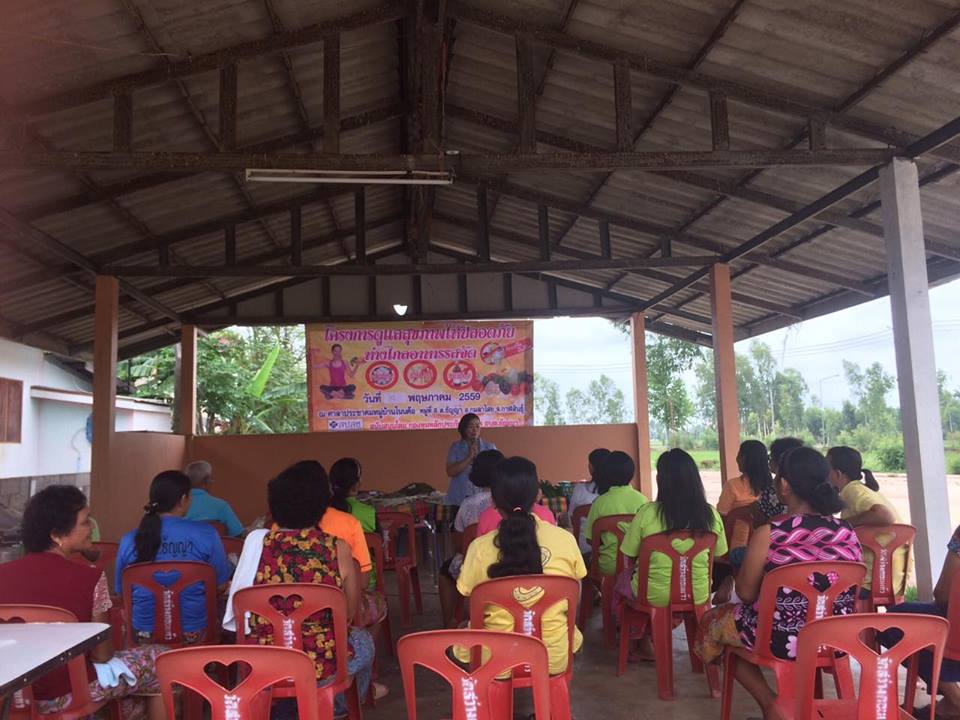 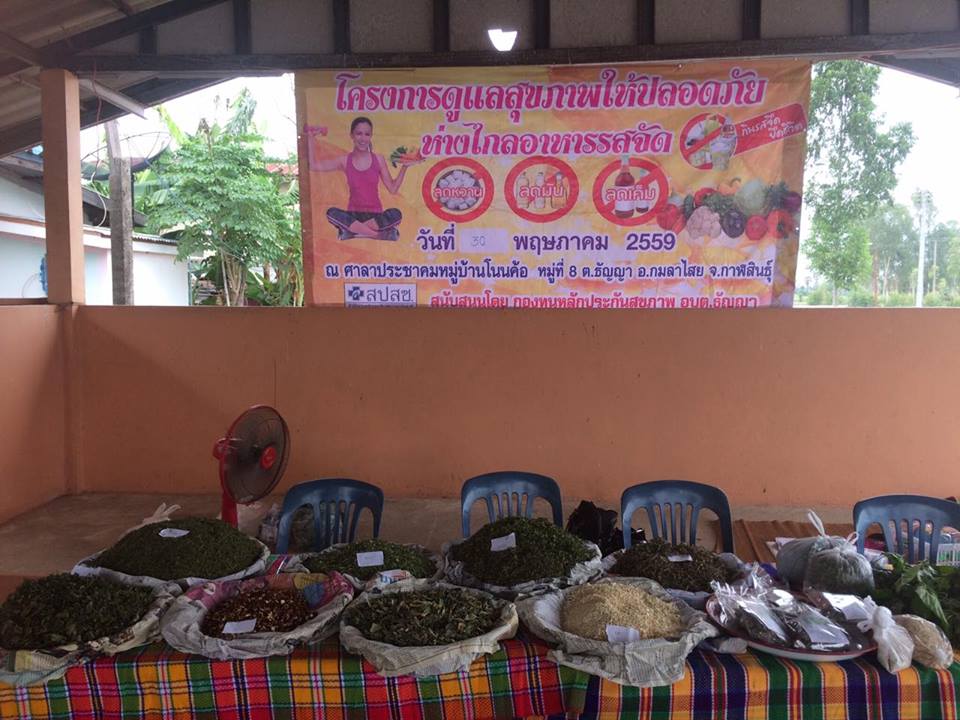      จัดกิจกรรมอบรมให้ความรู้การดูแลสุขภาพ  การใช้สมุนไพร  และจัดตั้งครัวเรือนต้นแบบลดการใช้ผงชูรส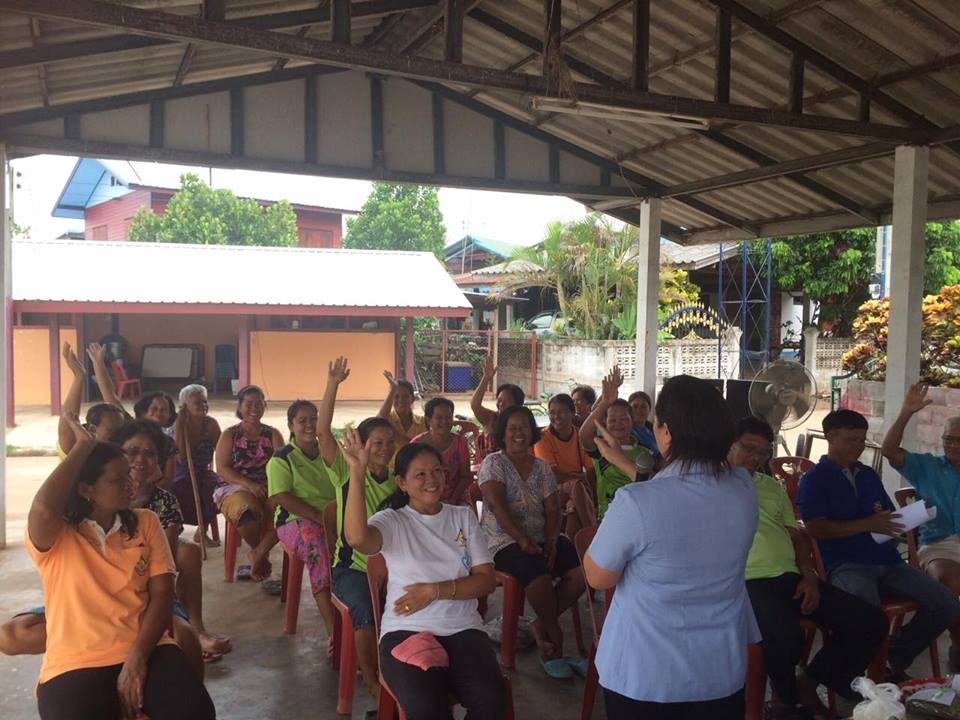 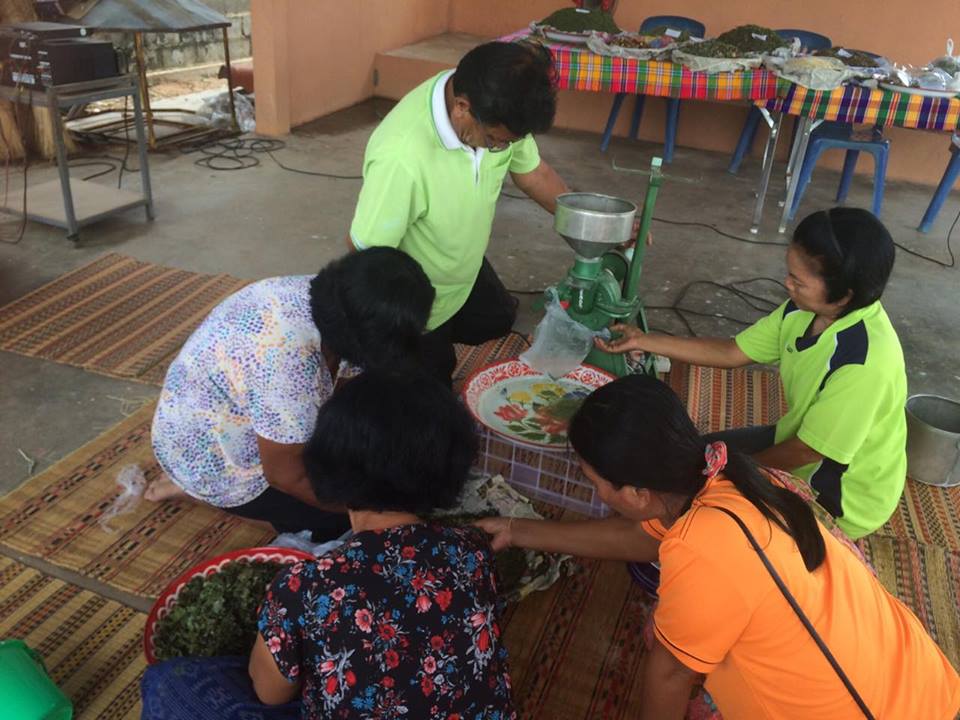 เป้าหมายผลผลิต (output)ผลลัพธ์ (outcome)เชิงปริมาณ1.ประชุมทำความเข้าใจ  วิเคราะห์ปัญหา  หาสาเหตุของการเกิดโรคผู้เข้าร่วมโครงการผู้ป่วยโรคเบาหวานความดันโลหิตสูง2.อบรมให้ความรู้การบริโภคอาหารให้ห่างไกลโรค                        การปรับเปลี่ยนพฤติกรรมการกิน  -การออกกำลังกาย  -สมาธิบำบัด  SKT3.จัดตั้งชุมชนต้นแบบลดการใช้ผงชูรส-จัดตั้งคณะกรรมการระดับตำบล,หมู่บ้าน -จัดทำทะเบียนเครือข่าย-ประชาคมเพื่อกำหนดกติกาชุมชน-ทำประชาพิจารณ์กติกาชุมชน  -ประกาศใช้ กติกาชุมชน               -เสนอโครงการเพื่อนขอสนับสนุนงบประมาณ4.โครงการดูแลสุขภาพให้ปลอดภัยห่างไกลอาหารรสจัด หวานมัน เค็ม-อบรมให้ความรู้ผู้ป่วยโรคเรื้อรังและประชาชนในหมู่บ้านโนนค้อหมู่ที่ 8  ทุกหลังคาเรือน  38  คน             -นวัตกรรมผงนัวเพื่อสุขภาพ              -จัดหาวัตถุดิบในการทำผงนัว                     -จัดทำผงนัวไว้จำหน่ายและใช้ในชุมชน                                          -จัดตั้งกลุ่มครัวเรือนต้นแบบไม่ใช้ผงชูรส -การออกติดตามเครือข่าย                          -ติดตามการใช้ผงนัวเพื่อสุขภาพ๔. ติดตามเยี่ยมบ้าน  ร้อยละ ๑๐๐๑. ผู้ป่วยโรคเบาหวาน  โรคความดันโลหิตสูงได้รับการอบรมให้ความรู้ ร้อยละ 1๐๐๒.ผู้ป่วยโรคเบาหวาน โรคความดันโลหิตสูง  สามารถนำความรู้ที่ได้รับมาใช้ในชีวิตประจำวันได้และสามารถลดภาวะแทรกซ้อนของโรคเบาหวานความดันโลหิตสูงได้ร้อยละ 80.๐๐  ๓. จัดตั้งชุมชนต้นแบบลดการใช้ผงชูรสที่บ้านโนนค้อหมู่ที่  8๔. ประชาชนในหมู่บ้านและผู้ป่วยโรคเบาหวานความดันโลหิตสูงเข้าร่วมโครงการร้อยละ  100 และมีครัวเรือนต้นแบบลดการใช้ผงชูรสในการปรุงอาหารจำนวน   22 หลังคาเรือน  ร้อยละ  57.8 ๔. ติดตามเยี่ยมบ้าน   ร้อยละ ๑๐๐๑.ผู้ป่วยโรคเบาหวาน  โรคความดันโลหิตสูงและประชาชนในหมู่บ้าน  ได้รับความรู้การดูแลสุขภาพการปรับเปลี่ยนพฤติกรรม และสามารถลดภาวะโรคแทรกซ้อนของโรคได้ ๒.  ๑.ผู้ป่วยโรคเบาหวาน  โรคความดันโลหิตสูงและประชาชนในหมู่บ้านเข้าร่วมกิจกรรมกลุ่มครบตามนัดมีความรู้ ความเข้าใจในการปฏิบัติตัวที่ถูกต้อง และสามารถลดการใช้ผงชูรสในการปรุงอาหารได้ 3.เป็นชุมชนต้นแบบในการลดการใช้ผงชูรสในครัวเรือนเป้าหมายผลผลิต (output)ผลลัพธ์ (outcome)เชิงคุณภาพ๑. กลุ่มเป้าหมายข้าร่วมกิจกรรมครบทุกหลังคาเรือน                         ๒.ผู้ป่วยที่เข้าร่วมกิจกรรมควบคุมระดับน้ำตาล ระดับความดันโลหิต  ได้ดีขึ้นและผู้เข้าร่วมโครงการสามารถลดการใช้ผงชูรสได้                                                      ๓.ผู้ป่วยและผู้เข้าร่วมกิจกรรมมีความรู้ความเข้าใจในการปฏิบัติตัวที่ถูกต้อง ๔. ผู้เข้าร่วมโครงการ มีความพึงพอใจในการเข้าร่วมกิจกรรม              5.จัดตั้งชุมชนต้นแบบลดการใช้ผงชูรส๑. กลุ่มเป้าหมายเข้าร่วมกิจกรรมครบตามนัด๒.  ผู้ป่วยที่เข้าร่วมกิจกรรมสามารถคุมระดับน้ำตาล ความดันโลหิต  ได้ดีขึ้นลดการเกิด ภาวะแทรกซ้อน๓. ผู้ป่วยมีความรู้ความเข้าใจในการปฏิบัติตัวที่ถูกต้อง ๔.ผู้เข้าร่วมโครงการมีความพึงพอใจการเข้าร่วมกิจกรรม                                               5.มีชุมชนต้นแบบลดการใช้ผงชูรสในผลลัพธ์ (outcome)